Муниципальное образование Кондинский район(Ханты – Мансийский автономный округ – Югра)ГЛАВА КОНДИНСКОГО РАЙОНАПОСТАНОВЛЕНИЕот 16 августа 2013 года						       № 45-ппгт.МеждуреченскийО награжденииРуководствуясь решением Думы Кондинского района от 15 сентября 2011 года № 135 «Об утверждении Положения о почетном звании и наградах Кондинского района», на основании протокола заседания Межведомственной комиссии по наградам от 16августа 2013 года № 29, представленных документов:1. Наградить Благодарственным письмом главы Кондинского района:	1.1.За многолетний безупречный труд в системе трубопроводного транспорта нефти, личный вклад в обеспечение безаварийной работы магистральных нефтепроводов в Кондинском районе, в связи с празднованием Дня работников нефтяной и газовой промышленности и в связи с празднованием 90-летнего юбилея Кондинского района:Ильина Сергея Вячеславовича –электромонтера по ремонту и обслуживанию электрооборудования участка обслуживания энергетического оборудования линейной производственно-технической станции «Кедровое» Тобольского управления магистральных нефтепроводов Открытого акционерного общества «Сибнефтепровод», с.Болчары;Калунину Рушанию Расиховну –инженера 2 категории по охране труда линейной производственно-технической станции «Кедровое» отдела охраны труда Тобольского управления магистральных нефтепроводов Открытого акционерного общества «Сибнефтепровод», с.Болчары.2. Наградить Почетной грамотой главы Кондинского района:2.2. За многолетний труд, добросовестное выполнение должностных обязанностей, в связи с 55-летним юбилеем образования Луговского отделения муниципального бюджетного учреждения здравоохранения Центральная районная больница Кондинского района и в связи с празднованием 90-летнего юбилея Кондинского района: Мозжегорову Галину Павловну – врача-терапевта Луговского отделения муниципального бюджетного учреждения здравоохранения Центральная районная больница Кондинского района, пгт.Луговой;Мясникову Татьяну Борисовну – акушерку Луговского отделения муниципального бюджетного учреждения здравоохранения Центральная районная больница Кондинского района, пгт.Луговой.	3. Настоящее постановление опубликовать в газете «Кондинский вестник» и разместить на официальном сайте органов местного самоуправления Кондинского района.4.   Настоящее постановление вступает в силу после подписания.5. Контроль за выполнением настоящего постановления оставляю за собой. Глава Кондинского района                 А.Н.Поздеев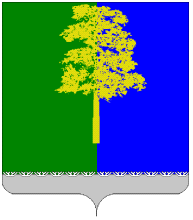 